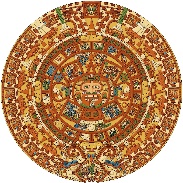 La Academia Dolores Huerta Charter Middle School “A Dual Language Charter Middle School”400 W.Bell St.Las Cruces, NM 88005Phone: 575-526-2984Fax: 575-523-5407 The mission of La Academia Dolores Huerta is to provide a diverse bilingual educational program in the arts that fosters the development of a strong socio-cultural identity while achieving academic success.La misión de La Academia Dolores Huerta es proporcionar un programa educativo bilingüe diverso de las artes que fomenta el desarrollo de una fuerte identidad sociocultural mientras se logra el éxito académico.Regular Governing Council MeetingThursday May 12, 2022 at 5:30 PM, LADH Conference Roomhttps://us05web.zoom.us/j/86706932012?pwd=UWR6UmxhN1g4QU1wZ0Vnajk0ckpLZz09Meeting ID: 867 0693 2012  Passcode: 9j06zNCall to order: 5:30 PM Roll call and establish quorumApproval of agenda Open forum-public input*Public comments and observations regarding education policy and governance issues, as well as the strategic planning are heard at this time. Time limit per presenter may be imposed by ChairReview, discussion, and possible approval of April 14, 2022 Regular GC Meeting Minutes. ACTION ITEMSReview, discussion, and possible approval of BARs: 560-000-0036-M 560-000-0037-T 560-000-0038-T 560-000-0039-D 560-000-0040-T 560-000-0041-I 560-000-0042-I 560-000-0043-I 560-000-0044-TReview, discussion, and possible approval of FY23.Review, discussion, and possible approval of FY23 salary schedule.Review, discussion, and possible approval for the Head Administrator and the Business Manager to enter and submit any final Budget Adjustment Requests (BARs) on behalf of LADH to maintain budgetary compliance for audit and other regulatory purposes. This is done knowing that the BARs will not impact actual cash but only address budgets. In addition, any BARs submitted as allowed under this approval will be brought before the GC at the next scheduled meeting with review and detailed explanation. This approval expires upon the NM Public Education Department’s deadline for BAR submission.Review, discussion, and possible approval of BMEP application.Review, discussion, and possible approval of Title IV fudging application.Review, discussion, and possible approval of IDEA B Special Education funding application.Review, discussion, and possible approval of Fine Arts Education Act (FAEA) application.Review, discussion, and possible approval of ELTP application.Review, discussion, and possible approval of Sylvy Galvan de Lucero’s, Head Administrator, bonus. (a.) Review end-of-year (May) head administrator evaluationNEW BUSINESS: DISCUSSION ITEMS ONLY – NO ACTION WILL BE TAKENFinance Committee ReportReview May and June calendar:Work on revisions to first draft of budgetReport on progress towards mission specific goalsGC evaluationGC officers Equity Council UpdateStudent enrollment 2021-2022 and 2022-2023Standardized testing Head Administrators ReportSecretary ReportGC Recruitment GC trainingsUpdating policies: Complaint; Fundraiser  Adjourn GC general meeting*Any individual attending a board meeting may sign in to participate in the Public Input section of the Agenda, if any. Such persons may speak on any item after the individual is recognized by the President of the Board and introduces himself/herself at the podium. The Governing Council of La Academia Dolores Huerta will not take action on any item presented under Public Input, until an opportunity to do so is afforded. La Academia Dolores Huerta will provide an interpreter for the Hearing Impaired and simultaneous Spanish translation upon request. Requests should be submitted to the chancellor’s office three days prior to the meeting.